PLEASE NOTE NEW REGISTRATION & REMITTANCE INSTRUCTIONS BELOW!!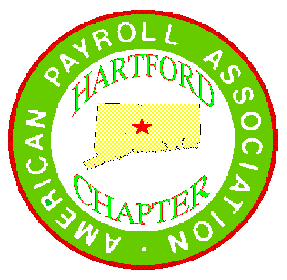 AMERICAN PAYROLL ASSOCIATION CHAPTERAn Autonomous and Independent Chapter of the American Payroll AssociationPO Box 331192West Hartford, CT 06133President:  Gail Ryan, CPP, SS&C Technologies, gryan@sscinc.comVice President: Donna Brainard, CPP, TRC Solutions Dbrainard@trcsolutions.comSecretary: Valerie Santos, Legrand North America, valerie.santos@legrand.usTreasurer:  Frances Ocansey, CPP, SS&C Technologies, focansey@sscinc.comGovernment Liaison Officer: Robert W. LaRose, CPP robert.larose@quest-global.comWelcome Committee Chair: Gwendolyn Carty, Enterprise Holdings, Gwendolyn.D.Carty@ehi.comQuarterly Meeting Announcement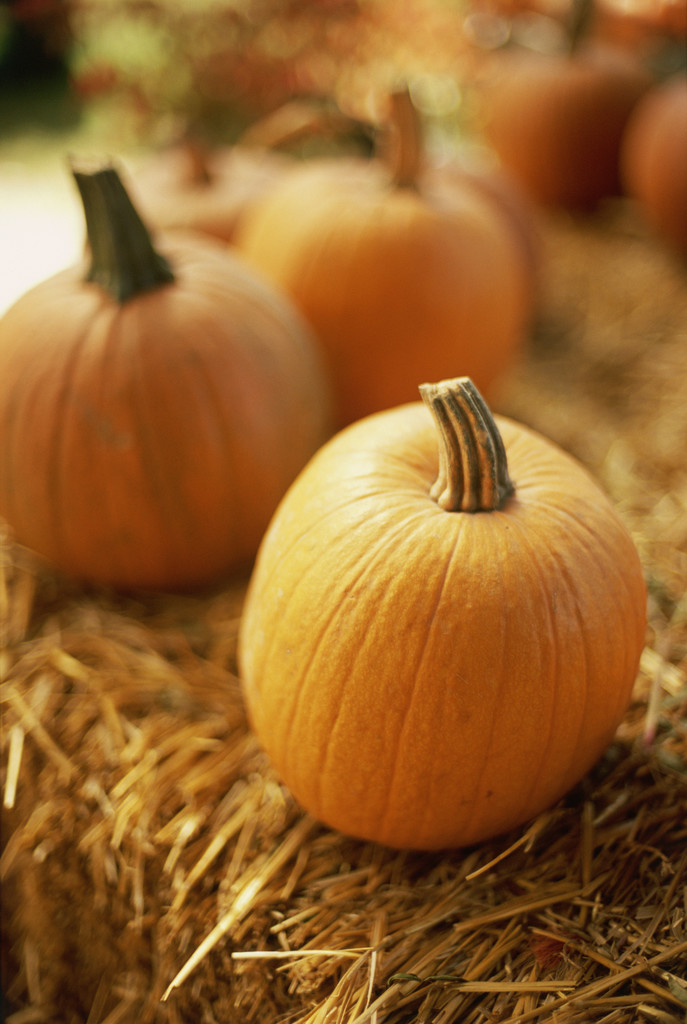 Thursday, December 6, 2018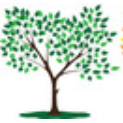 The Nutmeg Restaurant297 S. Main St.  Rt. 5Phone: 860-627-7094http://www.nutmegrestaurant.comUS Paid Sick Leave Laws and Emerging TrendsPresented by: Mary Lyon, CeridianLaws requiring employers to provide paid sick leave to employees are growing in popularity across the U.S. This presentation will include an overview of  US jurisdictions that have paid sick leave requirements; common requirements under paid sick leave laws; interactions between federal, state, and local paid sick leave requirements; strategies multi-state employers use to comply with paid sick leave requirements; overview of HCM technology solutions for sick leave.
Mary Lyon is a Senior Solution Consultant at Ceridian. Mary has worked for Ceridian for nearly 20 years holding various positions including software trainer, relationship manager, implementation consultant and the current solutions consulting role. As a Solutions Consultant, she engages with both current and prospective clients, gathering and documenting requirements to determine the impact and ROI of a change to the HCM eco-scape. She serves as the domain expert for the Ceridian application, Dayforce, providing software presentations and demonstrating the solution’s unique capabilities to minimize cost, simplify business processes, improve efficiencies and automate compliance in all areas of HCM. Her business travels have taken her around the globe to Australia, France and the UK (to name a few)! Mary has been a speaker at National Congress and local APA chapters delivering best practices and tips for leading up to and surviving an HCM implementation. Prior to joining Ceridian, Mary was Payroll Manager for a multi-state insurance company.Mary holds a BA from Villanova University and an MA from Boston University. She resides with her husband, three daughters, a dog and a cat in suburban Philadelphia.Events for the Evening:5:00-5:30   Networking – Bring your business cards!			5:30-6:30   Dinner6:30-8:30   Speakers/Government Gab/Q&A			8:30  	 Chapter Business/Door Prize/DrawingWe will be collecting unwrapped toys for the annual“We Are the Children” Toy Drive!DIRECTIONS TO: The NutmegHARTFORD CHAPTER – AMERICAN PAYROLL       ASSOCIATIONQUARTERLY MEETING RESERVATIONDecember 6, popular5:00 PM TO 8:30 PMThe Nutmeg RestaurantRegistration is $50.00Reservations and checks must be received no later thanNovember 30, 2018Name		                   Company Name	              Phone #          Email                          APA Nat’l IDPlease make checks payable to: APA - HC (Fed. Tax ID# 47-5032410)Please include this completed form with remittance to:Frances Ocansey, CPPSS&C Technologies, Payroll80 Lamberton RoadWindsor, CT 06095focansey@sscinc.com860-722-7011From Hartford:
Take 91 North to Exit 35A Bissell Bridge - RT 291 East. Follow RT 291 over Bissell Bridge to Exit 4. Take a Left at the Light, Follow RT 5 North, 4.5 Miles, Nutmeg Restaurant is on the Right.ORTake 91 North to Exit 44. Right at the end of ramp. Nutmeg Restaurant is 3.5 Miles on the Left.From Springfield:
Take 91 South to Exit 44. Right at the end of ramp. Nutmeg Restaurant is 3.5 Miles on the Left.